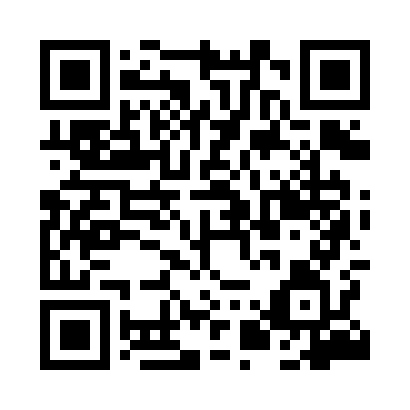 Prayer times for Zyglad, PolandWed 1 May 2024 - Fri 31 May 2024High Latitude Method: Angle Based RulePrayer Calculation Method: Muslim World LeagueAsar Calculation Method: HanafiPrayer times provided by https://www.salahtimes.comDateDayFajrSunriseDhuhrAsrMaghribIsha1Wed2:315:1112:435:528:1610:472Thu2:305:0912:435:538:1710:483Fri2:295:0712:435:548:1910:494Sat2:285:0512:435:558:2110:505Sun2:275:0312:435:568:2310:506Mon2:265:0212:435:578:2410:517Tue2:265:0012:425:598:2610:528Wed2:254:5812:426:008:2810:529Thu2:244:5612:426:018:3010:5310Fri2:234:5412:426:028:3110:5411Sat2:234:5312:426:038:3310:5412Sun2:224:5112:426:048:3510:5513Mon2:214:4912:426:058:3610:5614Tue2:214:4812:426:068:3810:5715Wed2:204:4612:426:068:4010:5716Thu2:194:4412:426:078:4110:5817Fri2:194:4312:426:088:4310:5918Sat2:184:4112:426:098:4410:5919Sun2:184:4012:426:108:4611:0020Mon2:174:3812:436:118:4711:0121Tue2:174:3712:436:128:4911:0222Wed2:164:3612:436:138:5011:0223Thu2:164:3412:436:148:5211:0324Fri2:154:3312:436:148:5311:0425Sat2:154:3212:436:158:5511:0426Sun2:144:3112:436:168:5611:0527Mon2:144:3012:436:178:5711:0528Tue2:144:2812:436:188:5911:0629Wed2:134:2712:436:189:0011:0730Thu2:134:2612:446:199:0111:0731Fri2:134:2612:446:209:0211:08